CÁPSULA DE ORIENTACIÓN N°3Nivel: 4°MedioUnidad o EJE: Bienestar y cuidado.OA: Promover y llevar  cabo de manera autónoma acciones que favorezcan la vida saludable a nivel Personal y social, manifestando interés y preocupación ante problemas y situaciones de su entorno y de sus vidas                                                                                                                                                                                                                                                                                                                                                                                 Objetivo cápsula: Reflexionar respecto a sus potencialidades de manera positiva a fin de perseverar y superar las adversidades como estudiante en el contexto de la pandemia.Visite las lecciones de PERSEVERANCIA: La carta viral de un profesor a sus alumnos: “Al final ha tenido que ser un virus quien nos enseñe qué es la vida"Sergio Callejas, profesor hace 17 años de Filosofía en Segovia, España, destacó el rol de los adolescentes “de los que poco se habla” durante el aislamiento social “Este mensaje es una felicitación y un reconocimiento a ellos”. Y rescata las enseñanzas que dejará la pandemia: “Es un tiempo para aprender grandes lecciones”ACTIVIDAD DE REFLEXIÒN. Respecto de la carta…1.-¿Qué expectativas tiene el profesor de sus alumnos?______________________________________________________________________________________________________________________________________________________________________________________________________________________________________________________________________________2.- Menciona alguna lección personal que has aprendido durante este tiempo de pandemia.______________________________________________________________________________________________________________________________________________________________________________________________________________________________________________________________________________                                Liceo José Victorino Lastarria                                                 Rancagua                           “Formando Técnicos para el mañana”                                   Unidad de Orientación.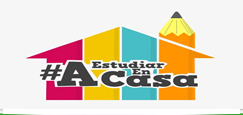 “Querido alumno adolescente:No tengo que ser yo el que te diga que el confinamiento continúa y que parece que va para largo, ya lo sabes y ya lo sufres. Para nadie es fácil y sé que para ti menos. Cuando se tiene la vida en los labios, cuando se tienen tantas ganas de volar, cuando soñabas con ese viaje con todos tus compañeros, cuando se estrena la libertad cada día y cuando se desean vivir experiencias cada noche, estar encerrado en casa no es fácil. Solo te puedo decir que lo estás haciendo muy bien. Realmente bien.Cuando cada día os oigo en la pantalla del ordenador, cuando recibo vuestras reflexiones sobre la libertad y cuando cumplís en la entrega de todo lo que los profesores proponemos solo puedo sentir orgullo de vosotros. Sí, no sé si alguien te lo está diciendo, si te sirve te lo digo yo: lo estás haciendo muy bien.Es un tiempo privilegiado para aprender, no precisamente matemáticas, física y lenguaje, sino para aprender grandes lecciones importantes que, tal vez, pasan desapercibidas en las clases presenciales por el agobio del «temario oficial». Es un tiempo privilegiado para educar la paciencia, sé que te cuesta mucho; admirar la solidaridad del ser humano, todo el mundo está sacando lo mejor de sí mismo y esta me parece la mejor orientación académico-profesional que puedes recibir; entender la verdadera libertad; vivir con menos cosas; pensar mucho; entender lo importante que son las clases, quién te iba a decir a ti que estabas deseando volver al instinto del que tantas veces dijiste que te querías ir y no volver; entender y valorar la utilidad de las redes sociales como herramienta de relación y aprendizaje, no olvides que somos relación… seguro que tú puedes continuar esta lista de aprendizajes.Al final ha tenido que ser un virus y no un filósofo, como yo pensaba, quien nos remueve la conciencia y nos enseñe qué es la vida, su significado más profundo y su verdadera esencia. Cuando salgamos de nuestras casas, que hoy son más que nunca nuestras «cavernas», será otra la realidad que nos encontremos, más verdadera, más humana, más real, más viva. De esta saldremos siendo mejores, sabiendo qué es el bien, la belleza y la verdad.Un abrazo. Habrá primaveraFICHA EVIDENCIAS (Devolver resuelta al mail del profesor jefe, o devolver al retornar a clases presenciales si usted no tiene INTERNET)NOMBREALUMNO_____________________________________________CURSO:_______FECHA:__________EVALÚE CON NOTA DE 1 a 7 ESTA CÁPSULA. NOTA:____________